Book of books, our people’s strength     Hymnal 1982 no. 631    Melody: Liebster Jesu    7 8. 7 8. 8 8.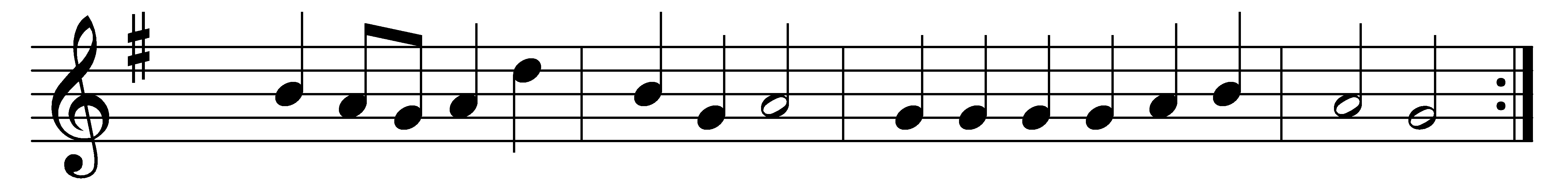 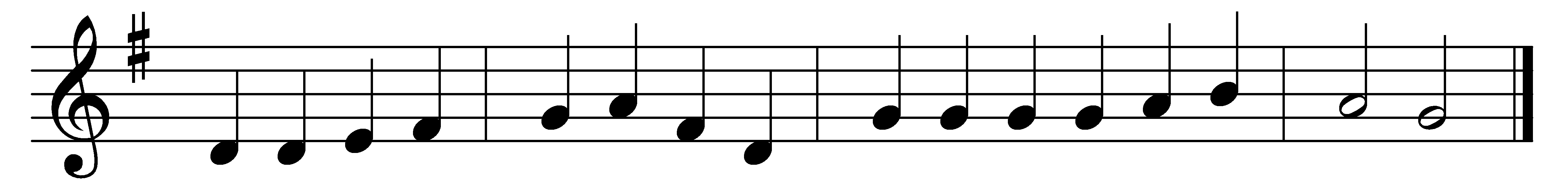 Book of books, our people’s strength,statesman’s, teacher’s, hero’s treasure,bringing freedom, spreading truth,shedding light that none can measure:wisdom comes to those who know thee,all the best we have we owe thee.Thank we those who toiled in thought,many diverse scrolls completing,poets, prophets, scholars, saints,each a word from God repeating;till they came, who told the storyof the Word, and showed his glory.Praise we God, who hath inspiredthose whose wisdom still directs us;praise him for the Word made flesh,for the Spirit which protects us.Light of knowledge, ever burning,shed on us thy deathless learning.Words: Percy Dearmer (1867-1936)Music: Melody by Johann Rudolph Ahle (1625-1673), harmonised by George Herbert Palmer (1846-1926)